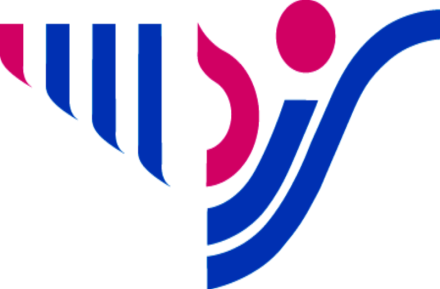 AANMELDFORMULIER LEERLINGENALGEMENE TOELICHTINGOndertekenaar van dit formulier verzoekt middels het invullen van dit inschrijfformulier toelating van de vermelde leerling op Basisschool De Springplank. Het inschrijfformulier zal inclusief eventuele bijlagen worden gescand en aan het dossier van de leerling in het leerling administratiesysteem worden toegevoegd. Grijs gearceerde velden hoeven niet te worden ingevuld.VERWERKING VAN PERSOONSGEGEVENSWij verwerken persoonsgegevens van u en van de leerling die u aanmeldt ten behoeve van de inschrijving en het geven van onderwijs. Meer informatie over de wijze waarop wij persoonsgegevens verwerken vindt u in ons Privacy Statement – inschrijving en deelname aan onderwijs. Deze kunt u terugvinden op onze website (https://despringplank-eindhoven.nl/)TOELICHTING BSN (PGN)Het burgerservicenummer (persoons gebonden nummer) van uw kind kunt u op een aantal documenten vinden:het paspoort of het identiteitsbewijs van uw kind;het geboortebewijs van uw kind;een afschrift van de persoonslijst die de gemeente bij de geboorte van uw kind heeft verstrekt.Het is dus niet nodig een uittreksel uit de Basisregistratie Personen (voorheen: Gemeentelijke Basisadministratie) aan te vragen.Let op: neem bij uw inschrijvingsgesprek één van genoemde document mee, waarop het BSN van uw kind staat. Een zorgpas kan hiervoor niet gebruikt worden, want dit document is niet door de overheid uitgegeven.GEWICHTENLEERLINGIndien er sprake is van een gewichtenleerling (1,2 of 0,3), dan dienen de volgende documenten te worden ingevuld en te worden toegevoegd:Ouderverklaring vaststelling leerlinggewicht (in te vullen door de school)Bijlage ouderverklaring en onderwijssysteem per land (in te vullen en te ondertekenen door de rechtmatige verzorgers)Beide formulieren zijn te vinden op de site van DUO: https://duo.nl/zakelijk/primair-onderwijs/ (ga op deze pagina naar 'Zoeken' en zoek op 'Ouderverklaring').Scan de eventuele ingevulde en getekende verklaringen voeg deze toe aan het dossier van de leerling in ParnasSys.GEGEVENS LEERLINGGEGEVENS LEERLINGGEGEVENS LEERLINGGEGEVENS LEERLINGGEGEVENS LEERLINGGEGEVENS LEERLINGGEGEVENS LEERLINGPersonaliaPersonaliaAdresAdresAdresAdresAchternaamLandVoorvoegsel(s)PostcodeVoornamenHuisnummerRoepnaamHuisnr toevoegingGeslacht	ManStraatnaam	VrouwGeheim adres	Ja	Ja	Nee	OnbekendTelefoonnummerGeboortedatumGeheim telefoonnr	Ja	Ja	NeeGeboorteplaatsBSN (PGN)Voorschoolse programma'sVoorschoolse programma'sVoorschoolse programma'sVoorschoolse programma'sLand van HerkomstVVE-indicatie	Onbekend	Onbekend	Onbekendleerling	Ja	Ja	JaDatum in Nederland	Nee	Nee	NeeLand van HerkomstVVE-programmaverzorger 1VVE-duur(max. 24 maanden)(max. 24 maanden)Land van HerkomstKinderdagverblijfverzorger 2PeuterspeelzaalHuisartsSchool van herkomstSchool van herkomstSchool van herkomstSchool van herkomstSchool van herkomstPlaatsNationaliteit (1e)Laatste groepNationaliteit (2e)Laatste leerjaarCulturele achtergrondleerling (land)AanmeldingsgegegevensAanmeldingsgegegevensAanmeldingsgegegevensAanmeldingsgegegevensAndere kinderen inHet gezin1……………….geb:……………..22Datum aanmeldinghet gezin2……………….geb:……………..3Datum 1e schooldag3……………….geb:……………..4……………….geb:……………..Medische gegevensMedische gegevensMedische gegevensMedische gegevensMedicijnenHanteren andere achternaam dan officiële naamHanteren andere achternaam dan officiële naamAchternaamAllergieënVoorvoegsel(s)NOODNUMMERSNOODNUMMERSNOODNUMMERSBelvolgordeNaamNoodnummer1e2e3e4eGEGEVENS VERZORGERSGEGEVENS VERZORGERSGEGEVENS VERZORGERSGEGEVENS VERZORGERSGEGEVENS VERZORGERSGEGEVENS VERZORGERSGEGEVENS VERZORGERSPersonalia verzorger 1Personalia verzorger 1Personalia verzorger 1Personalia verzorger 2 (indien van toepassing)Personalia verzorger 2 (indien van toepassing)Personalia verzorger 2 (indien van toepassing)AchternaamAchternaamVoorvoegsel(s)Voorvoegsel(s)RoepnaamRoepnaamVoorletter(s)Voorletter(s)Aanhef	Heer	HeerAanhef	Heer	Heer	Mevrouw	Mevrouw	Mevrouw	Mevrouw	Heer/Mevrouw	Heer/Mevrouw	Heer/Mevrouw	Heer/MevrouwGeboortedatumGeboortedatumGeboorteplaatsGeboorteplaatsGeboortelandGeboortelandBeroepBeroepHoogst genotenHoogst genotenopleidingopleidingDiploma behaald	Ja	JaDiploma behaald	Ja	Ja	Nee	Nee	Nee	NeeBij 'Nee': hoeveel	Tot en met leerjaar 2	Tot en met leerjaar 2Bij 'Nee': hoeveel	Tot en met leerjaar 2	Tot en met leerjaar 2leerjaar onderwijs	Leerjaar 3 of hoger	Leerjaar 3 of hogerleerjaar onderwijs	Leerjaar 3 of hoger	Leerjaar 3 of hogerWerkzaam bij bedrijfWerkzaam bij bedrijfTelefoonnr. mobielTelefoonnr. mobielGeheim mobiel nr.	Ja	NeeGeheim mobiel nr.	Ja	NeeTelefoonnr. werkTelefoonnr. werkGeheim werknr.	Ja	NeeGeheim werknr.	Ja	NeeBurgerlijke staatBurgerlijke staatE-mailadresE-mailadresOpmerkingOpmerkingRelatie tot leerlingRelatie tot leerlingWettelijk gezag	Ja	NeeWettelijk gezag	Ja	NeeE-mail ontvangen	Ja	NeeE-mail ontvangen	Ja	NeePost ontvangen	Ja	NeePost ontvangen	Ja	NeeInzage ouderportaal	Ja	NeeInzage ouderportaal	Ja	NeeThuistaalThuistaalAdresgegevens  verzorger 1Adresgegevens  verzorger 1Adresgegevens  verzorger 1Adresgegevens verzorger 2Adresgegevens verzorger 2Adresgegevens verzorger 2LandLandPostcodePostcodeHuisnummerHuisnummerHuisnr toevoegingHuisnr toevoegingStraatStraatAdres geheim	Ja	NeeAdres geheim	Ja	NeeTelefoonnummerTelefoonnummerGeheim telefoonnr	Ja	NeeGeheim telefoonnr	Ja	NeeGEGEVENS M.B.T. HET LEERLINGGEWICHT (in te vullen door de school)GEGEVENS M.B.T. HET LEERLINGGEWICHT (in te vullen door de school)GEGEVENS M.B.T. HET LEERLINGGEWICHT (in te vullen door de school)GEGEVENS M.B.T. HET LEERLINGGEWICHT (in te vullen door de school)GEGEVENS M.B.T. HET LEERLINGGEWICHT (in te vullen door de school)OpleidingscategorieOpleidingscategorieOpleidingscategorieOpleidingscategorieVerzorger 1	Categorie 1Verzorger 2	Categorie 1	(basisonderw.. of (v)so-zmlk)	(basisonderw.. of (v)so-zmlk)	Categorie 2	Categorie 2	(lbo/vblo of vmbo bbl/kb of	(lbo/vblo of vmbo bbl/kb of	vmbo-t t/m leerjaar 2)	vmbo-t t/m leerjaar 2)	Categorie 3	Categorie 3	(vmbo-t meer dan 2 jaar of	(vmbo-t meer dan 2 jaar of	overig vo en hoger)	overig vo en hoger)Leerlinggewicht	1,2	0,3	0,0GEBRUIK PERSOONSGEGEVENSGEBRUIK PERSOONSGEGEVENSGEBRUIK PERSOONSGEGEVENSGEBRUIK PERSOONSGEGEVENSVerplichte overdracht persoonsgegevensVerplichte overdracht persoonsgegevensVerplichte overdracht persoonsgegevensVerplichte overdracht persoonsgegevensDe school is wettelijk verplicht om persoonsgegevens van de leerling digitaal aan te leveren aan:Dienst Uitvoering Onderwijs (DUO)een vervolgschool via Overstapservice Onderwijs (OSO)Ten aanzien van punt 2 geldt dat verzorgers voor verzending van de gegevens naar de vervolgschool via OSO inzage dienen te hebben in de gegevens die digitaal via OSO naar de vervolgschool worden verstuurd. De school is wettelijk verplicht om persoonsgegevens van de leerling digitaal aan te leveren aan:Dienst Uitvoering Onderwijs (DUO)een vervolgschool via Overstapservice Onderwijs (OSO)Ten aanzien van punt 2 geldt dat verzorgers voor verzending van de gegevens naar de vervolgschool via OSO inzage dienen te hebben in de gegevens die digitaal via OSO naar de vervolgschool worden verstuurd. De school is wettelijk verplicht om persoonsgegevens van de leerling digitaal aan te leveren aan:Dienst Uitvoering Onderwijs (DUO)een vervolgschool via Overstapservice Onderwijs (OSO)Ten aanzien van punt 2 geldt dat verzorgers voor verzending van de gegevens naar de vervolgschool via OSO inzage dienen te hebben in de gegevens die digitaal via OSO naar de vervolgschool worden verstuurd. De school is wettelijk verplicht om persoonsgegevens van de leerling digitaal aan te leveren aan:Dienst Uitvoering Onderwijs (DUO)een vervolgschool via Overstapservice Onderwijs (OSO)Ten aanzien van punt 2 geldt dat verzorgers voor verzending van de gegevens naar de vervolgschool via OSO inzage dienen te hebben in de gegevens die digitaal via OSO naar de vervolgschool worden verstuurd. Overdracht persoonsgegevens waarvoor verzorgers toestemming moeten gevenOverdracht persoonsgegevens waarvoor verzorgers toestemming moeten gevenOverdracht persoonsgegevens waarvoor verzorgers toestemming moeten gevenOverdracht persoonsgegevens waarvoor verzorgers toestemming moeten geven1.Meegeven groepslijst met NAW-gegevens,	Toestemming	Geen toestemminggeboortedatum en telefoonnummer van de leerling2.Gebruik van foto's en video's van een kind:in schoolgids, schoolbrochure, schoolkalender	Toestemming	Geen toestemmingop website van de school	Toestemming	Geen toestemmingin (digitale) nieuwsbrief	Toestemming	Geen toestemmingop socialmedia-accounts van de school	Toestemming	Geen toestemming3.Overdracht van NAW-gegevens aan de	Toestemming	Geen toestemmingbibliotheek voor het aanmaken van een pas4.Het opvragen van relevante gegevens van de	Toestemming	Geen toestemmingleerling bij peuterspeelzaal, kinderdagverblijf ofde vorige basisschoolONDERTEKENING VERZORGERSONDERTEKENING VERZORGERSONDERTEKENING VERZORGERSONDERTEKENING VERZORGERSONDERTEKENING VERZORGERSVerzorger 1Verzorger 1Verzorger 2Verzorger 2NaamNaamHandtekeningHandtekeningDatumDatumMet de ondertekening van dit inschrijfformulier verklaren de ouder(s) / verzorger(s)Met de ondertekening van dit inschrijfformulier verklaren de ouder(s) / verzorger(s)Met de ondertekening van dit inschrijfformulier verklaren de ouder(s) / verzorger(s)Met de ondertekening van dit inschrijfformulier verklaren de ouder(s) / verzorger(s)Met de ondertekening van dit inschrijfformulier verklaren de ouder(s) / verzorger(s)dat de voor hun kind ingevulde gegevens kloppend zijn en naar waarheid zijn ingevuld.dat de voor hun kind ingevulde gegevens kloppend zijn en naar waarheid zijn ingevuld.dat de voor hun kind ingevulde gegevens kloppend zijn en naar waarheid zijn ingevuld.dat de voor hun kind ingevulde gegevens kloppend zijn en naar waarheid zijn ingevuld.dat de voor hun kind ingevulde gegevens kloppend zijn en naar waarheid zijn ingevuld.